Pear Tree Primary School incorporating Pips Before and After School Club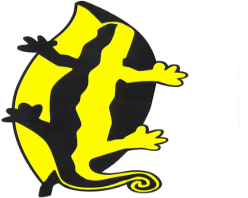 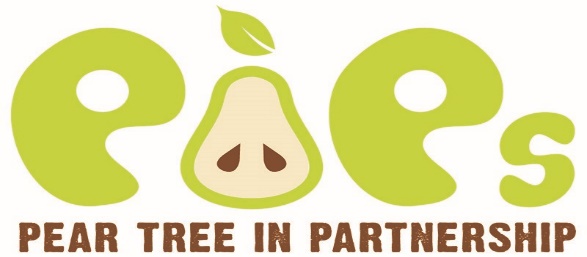 Scheme of Delegation – June 2023Pear Tree Alliance is accountable in law for all decisions concerning the school. Many decisions can be delegated to the head teacher, local governing board (LGB) and their committees and individual governors. The decision to delegate a function to a LGB is made by the Alliance as per the scheme of delegation. They in turn can delegate to their committees within the LGB Without such formal delegation, the individual or committee has no power to act. The Scheme of Delegation (SoD) will be reviewed and approved annually by the Alliance in conjunction with the LGB. Revisions will be made as a response to changing circumstances and statutory requirements. The SoD remit is to: Ensure the school leadership is clear about which decisions the LGB remain in control ofEnsure that the role of the head teacher is fully understoodPromote a culture of honesty and accountabilityIdentify responsibility for the appointment and performance management of the head teacherIdentify responsibility for policy and practice in the school Identify responsibility for oversight of the school’s budget Identify responsibility for assessment of risk in the academy Identify responsibility for oversight of educational performance in the school. The LGB delegates responsibility for the day to day, operational running of the school to the head teacher. The LGB will hold the head teacher to account for the performance of the school in line with its core functions as stated in the Governance Handbook. The head teacher in turn holds other members of the senior leadership team to account by line managing them. While the Alliance board cannot ever delegate its accountability, it can delegate some of the detailed scrutiny, oversight and decision making to the LGB. The head teacher will report to the governing board on the performance of the school, although this will be supplemented by monitoring by the LGB and its committees. The head teacher’s performance is managed by the LGB.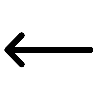 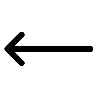 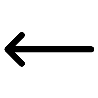 Committees/PanelsWorking GroupsRole of the MembersMembers are the guardians of the governance of Pear Tree Primary School Academy Trust (Pear Tree Alliance). Members appoint governors to ensure that the LGB’s charitable object is carried out and can remove governors if they fail to fulfil this responsibility. The Members:Appoint and remove the auditorsReceive a copy of the signed Annual Accounts and ReportEnsure the success of the schoolOutcomes – are the students in the school making expected progress and reaching the required level of attainment?Financial oversight – is the school spending public money wisely? Approve any amendments to the school’s Articles of Association.Role of GovernorsThe school is a charitable company and so governors are both charity trustees and company directors. The governors are responsible for the general control and management of the administration of the school, and in accordance with the provisions set out in the Memorandum and Articles of Association and its Funding Agreement. Governors are legally responsible and accountable for all statutory functions, for the performance of the LGB, and must approve a written scheme of delegation of financial powers that maintains robust internal control arrangements. In addition, it must carry out the four core governance functions:Ensure clarity of vision, ethos and strategic directionHold the executive to account for the educational performance of the school and their students, and the performance management of staffOversee the financial performance of the school and make sure its money is well spentEnsure that other key players with a stake in the organisation get their voices heard.The LGB has the right to review and adapt its governance structure at any time which includes removing delegation.Role of the CommitteesThe purpose of the committees is to enable the LGB to effectively fulfil its role in a time efficient way. The LGB reviews the establishment, terms of reference, constitution and membership of the committees annually. Any decisions made by a committee will be deemed a decision of the LGB. The remit and responsibilities of the committees are set out in the committee’s individual terms of references.Role of the Head TeacherThe head teacher has the delegated responsibility of the operation of the school. The head teacher is the accounting officer and has overall responsibility for the operation of the school’s financial responsibilities and must ensure that the organisation is run with financial effectiveness and stability, avoiding waste and securing value for money. The head teacher leads the senior leadership team of the school. The head teacher will delegate management functions to the SLT and is accountable to the governing board for the performance of the SLT.The following table sets out all the main school functions and identifies roles and responsibilities for each. Responsible: The person who does the work to achieve the task. They have responsibility for getting the work done or decision made. Accountable: The person who is accountable for the correct and thorough completion of the task. Consulted: The people who provide information for the project and with whom there is two-way communication. Informed:  The people kept informed of progress and with whom there is one-way communication.Note: Actions taken by a committee or delegated to an individual governor or to the Head teacher, are taken on behalf of the LGB. The LGB will remain accountable. Clerk: Clerk to the Governing BoardLGB: Local Governing BoardGBC: Governing Board Committee/Panel which has delegated powersHT: Head TeacherM: MembersOD: Operations Director (Business Manager)SIP: School Improvement PartnerStaff: Decisions delegated to other members of staff Fin: Finance CommitteeSD: Strategic Development CommitteeTLC: Teaching, Learning and Communities CommitteeDecision/TaskResponsibleAccountableConsultedInformedMembersAppoint (and remove) membersMMMembersReceive the Annual Report and Financial StatementMMLGBMembersAgree, review and amend (when required) the Articles of AssociationMMMembersDecide whether to join or form a multi-academy trustMMHT, LGBMembersEstablish role descriptions for membersMMBeing StrategicLocal Governing Board’s strategy: agree the strategic architecture and ethos. Identify the vision and strategic objectives. Agree the key priorities and key performance indicators against which progress towards achieving the vision can be measuredLGBLGBGBCStaff, students, the school communityBeing StrategicDetermine and approve policies which reflect the Local Governing Board’s ethos and valuesLGBLGBGBC, HTBeing StrategicManagement of risk: establish risk register, review and monitor. Produce an annual programme of work to deliver internal scrutinyGBC (SD)LGBHT, ODBeing StrategicSet the times of the school day as well as the dates of school terms and holidaysHTLGBLGBBeing StrategicEngagement with stakeholderLGBLGBGovernanceAppoint (and remove) the Chair and Vice-Chair of governorsLGBLGBGovernanceAppoint and dismiss the clerk to the Local Governing BoardLGBLGBGovernanceAppoint and dismiss the clerk to a committeeGBCLGBGovernanceAppoint the Chair and Vice Chair of a committeeLGBLGBGovernanceRun Parent Governor electionsHTLGBGovernanceAppoint and remove Community GovernorsLGBLGBGovernanceRun Staff Governor electionsHTLGBGovernanceAppoint the Head teacher Performance Management panelLGBLGBGovernanceEstablish role descriptions for governors/chair/specific roleLGBLGBGovernanceEstablish and approve Terms of Reference for all committeesLGBLGBGBCGovernanceReview at least annually the committee structures and any delegated powersLGBLGBGBC, HT, ODGovernanceComplete skills audit and use to inform recruitmentLGB	LGBGovernanceComplete a self-review of the Local Governing Board and committee performance on a regular basisLGBLGBGBCGovernanceSuccession: planLGBLGBClerkGovernanceAgree Annual Schedule of Work for the Local Governing Board and committeesLGBLGBGBC, HTGovernanceReview and approve the policies for the school in line with annually agreed policy listGBCLGBHT, ODGovernanceTraining needs are met to achieve effective governanceLGBLGBClerkDecision/TaskResponsibleAccountableConsultedInformedApprove the Annual Report and Accounts and submit to the EFSA by Dec 31stLGBLGBHT, ODFinancial and Operational ManagementEstablish the whole School Improvement Plan annuallyHTLGBGBCStaffFinancial and Operational ManagementWrite the self-evaluation reportHTLGBGBC, StaffFinancial and Operational ManagementApprove financial procedures in accordance with legal and DfE requirements and best practiceLGBLGBGBC, HT, ODFinancial and Operational ManagementWrite a scheme of delegation of financial powersODLGBGBC (Fin)Financial and Operational ManagementEnsure that the financial procedures are implemented effectivelyODLGBGBC (Fin)Financial and Operational ManagementMaintain accurate, reconciled and up to date records to provide financial and statistical informationODLGBFinancial and Operational ManagementEstablish and maintain asset registers in accordance with financial proceduresODLGBGBC (Fin)Financial and Operational ManagementEnsure that any disposal of assets complies with the financial proceduresODLGBGBC (Fin)Financial and Operational ManagementEnsure the use of resources has provided good value for moneyHT, GBC (Fin)LGBODFinancial and Operational ManagementMaintain a register of pecuniary and business interests of governors, members and staffOD, ClerkLGBStaff, LGBFinancial and Operational ManagementEstablish and maintain procedures for effective audit in accordance with legal and DfE requirementsODLGBGBC (SD)Financial and Operational ManagementReceive reports from audit inspections and hold to account against the resulting Action PlanGBC (Fin), (SD)LGBODFinancial and Operational ManagementEnsure appropriate insurance arrangements are in accordance with the financial proceduresODLGBGBC (Fin)Financial and Operational ManagementTo approve the formal budget plan each financial year taking into account the school strategy and priorities of the whole School Improvement Plan. To complete in accordance with DfE timeframesGBLGBGBC (Fin), HT, ODFinancial and Operational ManagementTo monitor and review the Trust’s actual financial performance throughout the year and at year endGBC (Fin)LGBODChair of GovernorsFinancial and Operational ManagementEnsure all transfers between budget headings (virements) comply with the financial proceduresODLGBGBC (Fin)Financial and Operational ManagementEstablish and implement procedures for staff and governors to claim expensesODLGBGBC (Fin)Staff GovsFinancial and Operational ManagementEnsure that any debts written off complies with financial proceduresODLGBGBC (Fin)Financial and Operational ManagementEnsure that all procurement processes and resulting contracts and agreements conform with the financial proceduresODLGBGBC (Fin)Financial and Operational ManagementComply with VAT and CIT regulationsODLGBFinancial and Operational ManagementEstablish an estate management strategyODLGBFinancial and Operational ManagementEstablish an estate management programmeODLGBHT, GBC (Fin)Decision/TaskResponsibleAccountableConsultedInformedAuthorise payments on receipt of correct invoices where goods have been received to the correct price, quantity and quality standardODLGBRetain the appropriate financial records, and storing them appropriately, to comply with legal and / or DfE requirementsODLGBInvestigate financial irregularities (not involving the head teacher)HTLGBODEnsure the school adheres to the complaints’ procedureHTLGBGBC (TLC)Ensure compliance with health and safety legislationHTLGBODEnsure the school adheres to GDPRODLGBHR / StaffingAppoint the head teacherLGBLGBHR / StaffingAppoint the Accounting OfficerLGBLGBHR / StaffingAppoint the Chief Financial OfficerHTLGBHR / StaffingPerformance management of the head teacher (including salary)Chair of Govs/GBCLGBSIPHR / StaffingEnsure the Pay and Appraisal Policies are being implemented effectivelyGBC (Fin)LGBHT, ODHR / StaffingApprove the national annual pay awards as recommended or make alternative decision on annual pay awardsGBC (Fin)LGBHT, ODHR / StaffingEstablish and ensure accurate payroll managementODLGBHR / StaffingAppoint teaching staffHTLGBGBC (Fin)HR / StaffingAppoint support staffHTLGBGBC (Fin)HR / StaffingEnsure all pre-employment safeguarding checks have been completed on all starters, or appropriate risk assessments completedOD, HTLGBGBC (Fin)HR / StaffingEnsure Single Central Record is complete and kept up to dateODLGBHR / StaffingEnsure staffing procedures (including recruitment) follow equalities legislationOD, HTLGBGBC (Fin)HR / StaffingApprove policies that cover terms and conditionsGBC (SD)LGBHR / StaffingEstablish, agree and review the pay policyGBC (Fin)LGBODHR / StaffingImplement, monitor, review and propose amendments to the HR policiesGBC (Fin)LGBODHR / StaffingSuspend or dismiss the head teacherLGBLGBHR / StaffingSuspend staff (besides the head teacher)HTLGBHR / StaffingDismiss staff (besides the head teacher)GBCLGBHR / StaffingTo oversee any process leading to staff reductionsHTLGBGBCHR / StaffingApprove any leaving payments (redundancy, dismissal, early retirement)HTLGBGBCStudent DevelopmentEnsure that the curriculum complies with the legal and Funding Agreement requirementsHTLGBGBC (TLC)Student DevelopmentEnsure the provision for the teaching of religious education and for a daily act of collective worshipHTGBGBC (TLC)Student DevelopmentEnsure the provision of free school meals to eligible studentsHTGBODStudent DevelopmentDecision/TaskResponsibleAccountableConsultedInformedStudent DevelopmentReceive any external assessments of academy performance and any associated Action PlanGBGBGBCStudent DevelopmentEnsure the school is compliant with Keeping Children Safe in Education, safeguarding policies, procedures and the lawGBC (TLC), HTGBStaff (DSL)Student DevelopmentAppoint a designated teacher to promote the educational achievement of looked after children and previously looked after children. To ensure the teacher undertakes appropriate trainingHTGBGBC (TLC)Student DevelopmentAppoint a member of staff as SENCO. Ensure the school carries out its legal duties under the Children and Families Act 2014 in relation to students with special educational needs and disabilitiesHT, GBC (TLC)GBStudent DevelopmentEnsure the effective use of the Pupil PremiumHTGBStudent DevelopmentAdopt, implement and review any home–academy agreementsHTGBGBCStudent DevelopmentApprove the curriculumHTGBGBC (TLC)Student DevelopmentSet the public examination targetsGBGBHT, SIPStudent DevelopmentSet and ensure the school meets the attendance targetsGBGBGB, SIPStudent DevelopmentExclude a student (fixed term)HTGBStudent DevelopmentExclude a student (permanently)HTGBHT, GBCStudent DevelopmentConvene a GDP to review exclusion of a student (permanently)GBGBReportingGovernor details on website are correct (including Pecuniary Interests)Governance ProfessionalGBReportingAnnual report on performance of the Local Governing Board: submit to members and publishGBGBODReportingEnsure the school adheres to the required statutory published information on the school websiteGBGBGBC, HT, Governance Professional